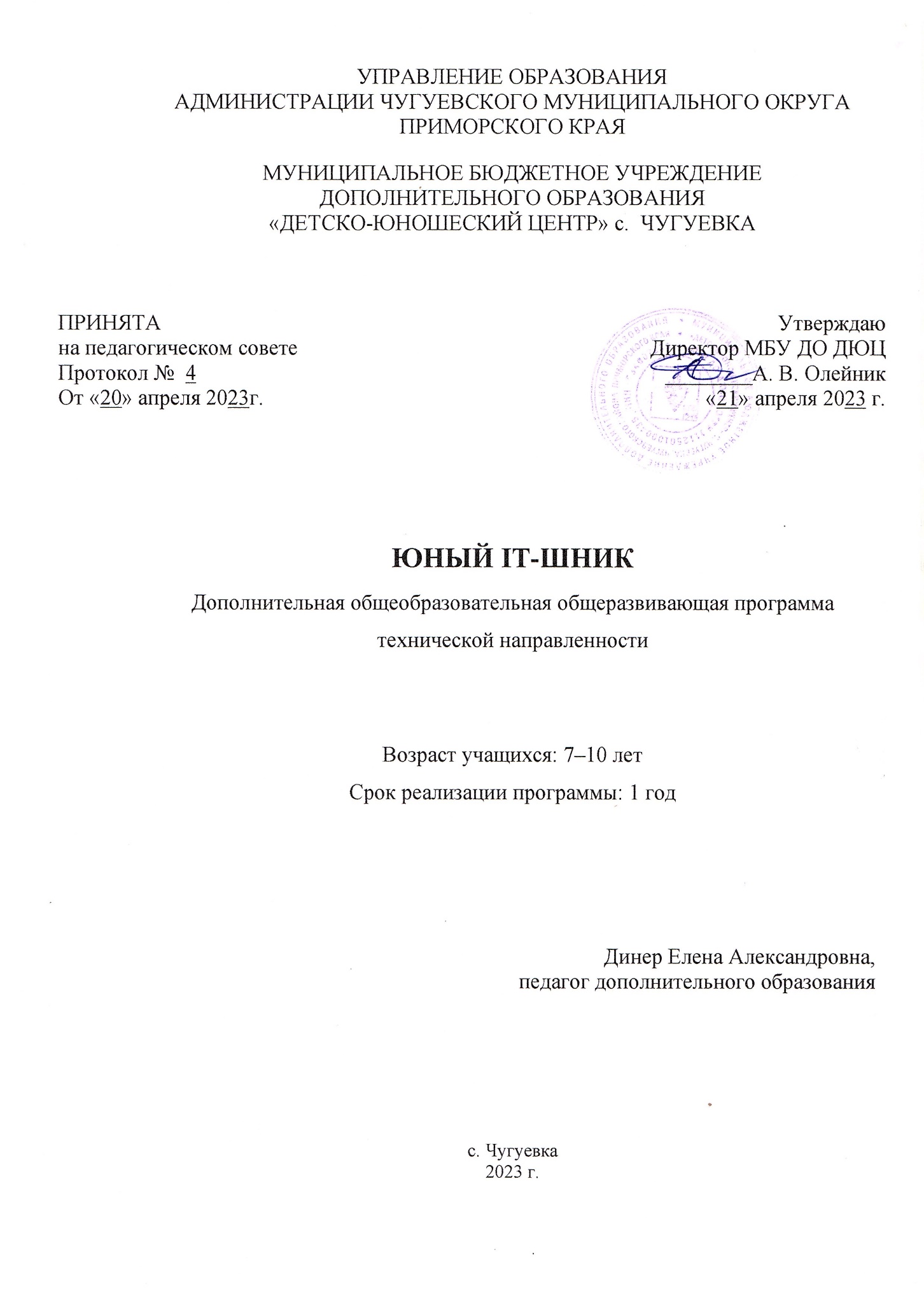 Раздел № I.   ОСНОВНЫЕ  ХАРАКТЕРИСТИКИ ПРОГРАММЫ1.1  ПОЯСНИТЕЛЬНАЯ ЗАПИСКА       Актуальность программы состоит в возросших потребностях детей в освоении компьютерных технологий. В современных условиях наиболее актуальными стали не навыки программирования, а умение использовать информационные технологии в конкретном виде деятельности. Проникновение компьютеров во все сферы жизни общества убеждает в том, что культура общения с компьютером становится частью информационной культуры человека.           Направленность программы – техническая.      Язык программы  – государственный язык РФ – русский      Уровень освоения программы – стартовый (ознакомительный)       Отличительной особенностью  данная программа позволяет индивидуализировать сложные проекты: более сильным обучающимся будет интересна сложная конструкция, менее подготовленным, предлагается работа проще. При этом обучающий и развивающий смысл работы сохраняется. Это дает возможность предостеречь обучающегося от страха перед трудностями, приобщить без боязни творить и создавать.Использование данной программы дает возможность каждому обучающемуся попробовать свои силы в разных видах технического творчества, выбрать приоритетное направление и максимально реализовать себя в нем.        Адресат программы - обучающиеся образовательных учреждений с. Чугуевка в возрасте 7 – 10 лет.   Учебная деятельность в этом возрасте становится ведущей, именно она определяет развитие всех психических функций младшего школьника: памяти, внимания, мышления, восприятия и воображения.       Программа разработана для детей разного возраста, объединенных в одну группу, численностью от 7 до 8 человек. Данный норматив связан с высокой степенью индивидуализации учебного процесса. Занятия проводятся всем составом в соответствии с календарным учебным графиком.        На обучение  принимаются все желающие, без каких-либо испытаний.  Обучающиеся распределяются по группам только в зависимости от смены обучения в школе.         В течение учебного года в группы могут быть зачислены дети, не занимающиеся в группе ранее, но успешно прошедшие собеседование, по результатам которого педагог определяет наличие специальных знаний и компетенций в образовательной области программы.       В работе объединений при наличии условий и согласия руководителя объединения могут участвовать совместно с несовершеннолетними учащимися их родители (законные представители) без включения в основной состав (Порядок, п.16).       Срок реализации программы -  1 год обучения.       Объём программы   –  144 часа.      Форма обучения – очная,  очно-заочная.  «Допускается сочетание различных форм получения образования …» (Закон № 273-ФЗ, гл. 2, ст. 17, п. 4) - дистанционная, групповая или индивидуально-групповая,  индивидуальная.      Режим занятий - занятия в учебных группах проводятся два раза в неделю по 2 академических часа (40 минут) с 10 - минутным перерывом.      На занятиях используются следующие формы работы: индивидуальная, фронтальная, работа в парах, в подгруппах.      При определении режима занятий учтены требования СанПиН 2.4.3648-20 от 28.09.2020  «Санитарно - эпидемиологические требования к устройству, содержанию и организации режима работы образовательных  организаций дополнительного образования».1.2  Цель и задачи программы         Цель программы:         - формирование у учащихся навыков информационно-учебной деятельности через ИКТ посредством решения практических задач и саморазвития.Задачи программы:Воспитательные:1. Воспитывать интерес к информационно и коммуникационной деятельности.2. Воспитывать позитивное восприятие компьютера как помощника в учебе, как инструмента творчества, самовыражение и развития.3. Воспитывать ответственное и избирательное отношение к информации.Развивающие:1. Развивать память, внимание, наблюдательность.2. Развивать творческий и рациональный подход к решению поставленных задач.3. Развивать пространственное воображение, логическое и визуальное мышление.Обучающие:1. Формировать специальные знания и умения по информатике.2. Обучать умениям использования средств информационных и коммуникационных технологий для сбора, хранения, преобразования и передачи различных видов информации. 3. Познакомить учащихся с принципами организации компьютерной техники, с популярными прикладными программами.4. Учить применять полученные знания в практической деятельности.1.3 Содержание программыУчебный план                                       Содержание учебного планаРаздел:  Введение в программу1.1 Тема: Вводное занятие          Теория.  Знакомство с детьми. Беседа  «Компьютерные технологии в нашей жизни». Использование  компьютера в обучении. Знакомство с программой. Инструктаж по технике безопасности, противопожарной безопасности, по правилам дорожного движения. Знакомство с основными санитарно-гигиеническими нормами. Просмотр учебного видео «Правила поведения в компьютерном кабинете». Правила поведения в учреждении. Организация рабочего места.         Практика. Формирование группы, экскурсия по ДЮЦ.2. Раздел:  Персональный компьютер, его устройство 2.1 Тема: Устройство компьютера       Теория. Устройство компьютера (системный блок, монитор, клавиатура, мышь). Назначение составляющих частей компьютера. Элементы пользовательского интерфейса: рабочий стол; панель задач. Главное меню. Запуск программ. Окно программы и его компоненты. Диалоговые окна. Основные элементы управления, имеющиеся в диалоговых окнах.       Практика. Включение и выключение компьютера.  Работа с элементами рабочего стола.  Создание рабочей папки на рабочем столе. Переименование папки, документа. Удаление объектов.2.2 Тема: Рабочий стол, курсор, мышь           Теория. Рабочий стол. Понятие компьютерного меню. Курсор, его понятие и значение. Принцип действия и назначения мыши.            Практика. Знакомство с рабочим столом. Мышь, приемы работы с мышью.Выполнение упражнений по отработке щелчка, передвижение  предметов с помощью мыши.2.3  Тема: Клавиатура. Работа на клавиатуре           Теория. Знакомство с клавиатурой. Назначение клавиатуры. Группы клавиш.Назначение клавиш. Основная позиция пальцев на клавиатуре. Ввод информации в память компьютера.  Клавиатурный тренажер.  Практика. Выполнение упражнений на отработку набора текста.2.4  Тема:  Файлы и папками            Теория. Меню «файл». Открытие, закрытие. Значение имени папки и файла. Типы файлов. Основные операции с папками и файлами: создание, переименование, копирование, перетаскивание, удаление. Корзина. Поиск информации на компьютере.          Практика.  Создание файлов и папок, их наименование, копирование файлов и папок, их перетаскивание и удаление.2.5  Тема: Хранилище информации         Теория.  Внешние диски. Работа с внешними дисками. Безопасное извлечение диска.          Практика.  Практическое задание «Файлы и диски»: формирование тематической папки, копирование и удаление информации с внешнего диска. 3. Раздел: Интернет3.1 Тема: Сеть. Виды сетей.          Теория. Компьютерные сети. Виды компьютерных сетей (локальные,  глобальные). Браузер. Интернет и его возможности. Безопасная работа в сети Интернет. Вирусы и антивирусные программы.          Практика: Составление памятки «Безопасное общение в Интернет».3.2 Тема: Программы для работы в сети Интернет           Теория. Браузер, как основная программа для работы в Интернете.            Практика. Запуск браузера и работа в нём.3.3 Тема: Поиск информации в сети Интернет           Теория.  Запросы в сети интернет. Поиск и сохранение информации. Адрес в сети интернет.            Практика.  Упражнения на работу с браузером. Поиск информации в сети Интернет.  Составление запросов по заданным требованиям. 4. Раздел: Текстовый редактор Word4.1 Тема: Текстовые редакторы         Теория. Программы для работы с текстом: общая характеристика, возможности, операции с файлами.        Практика. Выполнение операций с файлами: открытие, сохранение, редактирование. Ввод текста.4.2 Тема:  Набор и оформление текста.         Теория. Набор и редактирование текста. Вставка, удаление и замена символов. Вставка и удаление пустых строк. Действие с фрагментом текста: выделение, копирование, удаление, перемещение.       Практика. Выполнение операций с файлами: открытие, сохранение, редактирование. Технология ввода текста. Набор и оформление текста.4.3 Тема: Панель инструментов и панель рисования        Теория. Панель инструментов и панель рисования, их назначение и возможности.  Операции над текстом, относящиеся к редактированию. Вставка автофигур, изменение их положения. Заливка и цвет линий.         Практика. Редактирование текста. Вставка автофигур, изменение их положения. Заливка и цвет линий. 4.4 Тема:  Формирование и редактирование текста                    Теория. Параметры текста: шрифт, размер, цвет, выравнивание. Параметры абзаца: выравнивание, отступы, интервалы. Действие с фрагментом текста: изменение параметров текста и абзаца.          Практика. Выполнение операций с файлами: форматирование текста. Набор текста, редактирование и сохранение  его в заданной папке.  4.5 Тема:  Заголовки, списки и надписи        Теория. Нумерованные и маркированные списки. Изменение параметров списка (маркер, формат номера). Многоуровневые списки.        Практика. Создание нумерованных и маркированных списков. Печатание  текста по образцу,  сохранение его  в заданной папке. 4.6 Тема: Оформление доклада        Теория.  Структура документа: титульный лист, заголовки, размещение текста и таблиц, оглавление. Оформление текста по заданным параметрам.      Практика.   Оформление  текста  с заданной структурой и сохранение его в указанной папке. 4.7 Тема: Рисуем в Word          Теория. Графические вставки в текстовый документ. Оформление текста с графическими вставками. Создание схем с помощью фигур.         Практика. Создание и оформление текстового документа с добавлением схем и фигур. 4.8 Тема: Таблицы, диаграммы, объекты          Теория.  Оформление текста в виде таблицы и печатание документа. Изменение параметров таблицы (границы, заливки, заголовки). Объединение и разделение ячеек. Настройка ширины столбцов и высоты строк. Включение в текстовый документ диаграмм.         Практика. Создание таблицы  и диаграммы (набор текста по образцу и сохранение его в заданной папке). 4.9 Тема: Работа с изображениями. Шаблоны        Теория.  Шаблоны. Создание текстовых документов с использованием шаблонов.        Практика. Оформление текста с использованием шаблона и сохранение его в указанной папке.4.10 Тема: Создание праздничной открытки         Теория. Меню «Рисунок» и «Надпись».  Последовательность создания открытки с использованием данного пункта меню.         Практика. Создание праздничной открытки.4.11 Тема: Ссылки           Теория. Ссылка, виды  ссылок. Пункт меню  «вставка – ссылка. Назначение и использование.           Практика.  Создание и оформление ссылок.4.12 Тема: Создание объёмного рисунка          Теория. Создание трёхмерных фигур и линий. Добавление цвета. Поворот, направление, освещение, цвет, объём.           Практика. Создание объёмного  компьютерного рисунка в текстовом редакторе.5. Раздел: Графический редактор Paint5.1 Тема: Графический редактор Paint.           Теория. Понятие компьютерной графики. Окно программы и его активация. Панель инструментов и приемы работы с инструментами.          Практика. Освоение режимов работы графического редактора. 5.2 Тема: Редактирование рисунков          Теория. Палитра, выбор и её изменение. Использование графических примитивов. Панель инструментов и приёмы работы с инструментами, палитра. Композиция. Атрибуты и действия с рисунком.          Практика. Раскрашивание рисунков.  5.3 Тема: Текст и графика          Теория. Отражения и повороты. Наклоны. Сжатия и растяжения рисунков. Атрибуты текста.  Меню готовых  плоских и объёмных форм. Конструирование с помощью меню готовых форм.          Практика. Создание узоров и орнаментов в графическом редакторе.5.4 Тема: Создание рисунков в графическом редакторе Paint          Теория. Процедура копирования: назначение и использование на практике. Составление рисунка при помощи копирования.          Практика. Создание  рисунков на заданные темы с использованием графического редактора.5.5  Тема: Я рисую         Теория. Использование инструментов и произвольных линий при создании рисунка. Эллипс и окружность. Редактирование деталей изображения. Ввод текста. Сохранение изображения.         Практика. Создание и редактирование рисунков. Внесение текста в изображение. Вырезание и копирование части изображения. 5.6  Тема: Анимация          Теория.  Понятие флэш технологии. Способы создания и имитации анимации. Сервисы для создания анимации. Панель инструментов и приемы работы с инструментами.          Практика.  Создание  анимации на заданную тему.5.7  Тема: Поздравительная открытка         Теория. История появления открыток. Виды открыток.         Практика. Создание  поздравительной открытки в редакторе Paint  с использованием возможностей данной программы.6. Раздел: Программа PowerPаint6.1 Тема: Знакомство с графическим редактором Paint         Теория.  Понятие компьютерной графики. Окно программы и его активация. Панель инструментов и приемы работы с инструментами.           Практика.  Освоение режимов работы графического редактора.  6.2  Тема: Редактирование рисунков         Теория.  Выбор и изменение палитры. Использование графических примитивов. Панель инструментов и приемы работы с инструментами, палитра. Композиция. Атрибуты и действия с рисунком.          Практика.  Раскрашивание рисунков.  6.3  Тема:  Текст и графика         Теория.  Отражения и повороты. Наклоны. Сжатия и растяжения рисунка. Атрибуты текста. Понятие конструирования. Меню готовых форм – плоских и объемных. Конструирование с помощью меню готовых форм.        Практика.  Практическая  работа: «Орнамент».6.4  Тема: Цифровые картины        Теория. Основы конструирования сложного изображения. Добавление вставок из файла.               Практика.  Выполнение практических работ по созданию  цифровых картинок. 6.5  Тема:  Анимация (флэш технологии)       Теория.  Понятие флэш технологии. Способы создания и имитации анимации. Сервисы для создания анимации. Панель инструментов и приемы работы с инструментами.          Практика. Выполнение практических работ по созданию анимации на заданную тему.6.6  Тема:  Работа с программой Power Pаint        Теория.  Назначение презентаций. Окно программы и его активация. Панель инструментов и приемы работы с инструментами. Структурные элементы презентаций (слайды). Требование к оформлению презентаций. Макет слайда. Вставка текста и картинок в слайд.        Практика.  Выполнение практической работы на  создание презентации на заданную тему.  6.7 Тема: Эффекты анимации        Теория.  Добавление и настройка эффектов анимации для текста, графики, таблиц. Гиперссылки. Переходы между слайдами. Настройка времени анимации. Объемные надписи.                 Практика.  Выполнение практической  работы  с использованием эффектов анимации.   6.8  Тема: Шаблоны презентаций        Теория. Шаблоны как разработанный инструмент дизайна презентации. Подбор шаблона для тематической презентации.         Практика. Выполнение практической работы на  создание презентации на заданную тему. 6.9 Тема: Графика и видео в презентациях          Теория.  Особенности использования графики и видео в презентации. Вставка графических объектов. Инструменты обработки графических объектов. Вставка и настройка видео.          Практика.  Выполнение практической работы в формате слайд-шоу на заданную тему. 7. Раздел:  «Публикации и буклеты»7.1 Тема:  Основы работы с программой Publisher       Теория.  Назначение публикаций. Структура буклета. Требование к оформлению буклетов. Окно программы и его активация. Панель инструментов и приемы работы с инструментами, палитра. Вставка текста в буклет.       Практика. Освоение режимов работы программы. Выполнение практической работы на заданную тему.7.2  Тема:  Создание информационных бюллетеней, буклетов        Теория.  Этапы разработка буклета. Требования к структуре буклета. Вставка текста и картинок в буклет.         Практика. Выполнение практической работы на заданную тему.7.3  Тема: Шаблоны. Работа с изображениями.         Теория.  Шаблоны как инструмент дизайна буклета. Подбор шаблона для буклета. Добавление нового шаблона. Сохранение публикации как шаблона.          Практика. Выполнение практической работы на заданную тему.7.4 Тема: Сервисы для размещения бюллетеней и буклетов       Теория.  Интернет-сервисы для создания и размещения буклетов и бюллетеней. Подготовка документов для размещения на сервисах.        Практика.  Практическая работа: «Мой праздник». 7.5  Тема: Изготовление буклета        Теория. Последовательность выполнения буклета.       Практика.  Выполнение работы в формате презентации.8. Раздел: Итоговое занятие8.1 Тема: Итоги года                    Теория. Подведение итогов работы за год.         Практика. Представление презентаций «Я- ИТ-ишник»Планируемые результатыЛичностные результаты       Обучающийся будет: - уметь оценивать ситуации и поступки; - уметь соотносить поступки  и события с принятыми этическими нормами; - знать основные моральные нормы и ориентация  на их выполнение; - уметь соотносить поступки и события  с принятыми этическими принципами.      У обучающегося будет:- сформировано ответственное отношения к учению, способность довести до конца начатое     дело на примере завершения творческих учебных заданий; - способность к саморазвитию и самообразованию средствами информационных технологий на основе приобретенных знаний при изучении программных сред; - повышение уровня самооценки за счет реализованных творческих, практических заданий; - сформировано осознанное позитивное отношение к другому человеку, его мнению, результату его деятельности.Метапредметные результатыОбучающийся будет знать: - правила техники безопасности и при работе на компьютере;  - состав основных устройств компьютера, их назначение и информационное взаимодействие (различных накопителей, устройств ввода и вывода информации);  - типы и назначение устройств  ввода/вывода;  - принципы организации информации на внешних носителях: что такое файл, каталог (папка), файловая структура; Обучающийся приобретёт:- навыки включения и выключения компьютера;  - умения пользоваться клавиатурой;  Предметные результатыОбучающийся будет знать: - правила техники безопасности и основы санитарии и гигиены при работе с ПК;- устройство компьютера и сферы его применения;- назначение компьютерных технологий и готовых программных средств;- свойства информации и способы работы с ней;- способы создания и редактирования графических объектов;- основные методы обработки графической и текстовой информации;Обучающийся будет уметь:- соблюдать правила техники безопасности и основы санитарии и гигиены при работе с ПК;- работать с наглядно представленными на экране информационными объектами, применяя мышь и клавиатуру;- создавать и редактировать графические объекты;- уверенно вводить текст с помощью клавиатуры;- обрабатывать графическую и текстовую информацию.Обучающийся будет владеть:- технологической компетентностью и готовностью к использованию информационных ресурсов;- социальным взаимодействием и коммуникативной компетентностью;- способностью решения проблем;- текстовым редактором для создания и редактирования текстовых документов; - графическим редактором для создания и редактирования изображений; - программами обработки звука для решения учебных задач; - технологиями решений задач в среде текстового, графического редакторов ;- инструментами простейших графических редакторов для создания и редактирования рисунков; - мультимедийными презентациями;  - информационной средой, безопасностью.РАЗДЕЛ № 2. ОРГАНИЗАЦИОННО-ПЕДАГОГИЧЕСКИЕ УСЛОВИЯ2.1 Условия реализации программы1. Материально-техническое обеспечение:Помещение для проведения занятий светлое, соответствует санитарно – гигиеническим требованиям. До начала занятий и после их окончания в помещении осуществляется сквозное проветривание помещения.  Мебель (учебные столы и стулья) стандартные, имеют маркировку, соответствующую ростовой группе.     В процессе обучения учащиеся и педагог строго соблюдают правила техники безопасности труда. Для успешной реализации программы имеется материально-техническое обеспечение: - компьютеры, размещение которых соответствует санитарно- техническим нормам;- колонки, наушники (по необходимости);- принтер с допустимым уровнем шума (по необходимости);- сканер (по необходимости);- оборудование для организации локальной вычислительной сети;- программное обеспечение;- учебно-методическая литература, необходимая для обеспечения полноценного учебного процесса;- учебная доска.    Компьютерный класс оснащен: - средствами пожаротушения;- информационным стендом;- системой сигнализации;- медицинской аптечкой.- аудио, видео-, фото-, интернет источники http://www.informika.ru/;   http://www.informika.ru    http://www.edu.ru   http://teacher.fio.ru   http://www.encyclopedia.ru   http://www.kpolyakov.ru   http://www.informika.na.byНормативно-правовая база:-  Федеральный закон от 29 декабря 2012 г. № 2073-ФЗ «Об образовании в РФ»;-  Приказ Министерства просвещения Российской Федерации от 27 июля 2022 г. № 629 «Об утверждении Порядка организации и осуществления образовательной деятельности по дополнительным общеобразовательным программам»;- Распоряжение Правительства РФ от 31 марта 2022 г. № 678-р «Концепции развития дополнительного образования детей до 2030 года»;- Методические рекомендации по проектированию дополнительных общеразвивающих программ (включая разноуровневые программы) (письмо Министерства образования и науки РФ от 18 ноября 2015 г. № 09–3242 «О направлении информации»;- Постановление Главного государственного санитарного врача РФ от 28 сентября 2020 г. № 28 «Об утверждении Санитарных правил СП 2.4.3648–20 «Санитарно-эпидемиологические требования к организации воспитания и обучения, отдыха и оздоровления детей  и молодежи»;- Устав муниципального бюджетного учреждения дополнительного образования «Детско-юношеский центр» с. Чугуевка.     Для занятий имеются учебно-методические комплекты по информатике, традиционные («бумажные»), и инновационные (электронные/цифровые и «сетевые»), комплект плакатов по информатике; CD с программно-методической поддержкой. 2.2 Оценочные материалы и формы аттестацииФормы аттестации         В процессе реализации образовательной программы проводятся диагностики с целью: - мониторинга освоения обучающимися разделов дополнительной образовательной программы; - мониторинга достижения обучающимися планируемых результатов (входящий, промежуточный, итоговый).         Используются методики, разработанные на основе классических методов и приемов и на основе педагогического опыта коллег.         В начале учебного года для выявления уровня подготовленности учащихся к усвоению программы проводится начальный контроль (НК).        Для определения степени усвоения программы дополнительного образования осуществляются текущий, промежуточный и итоговый контроль. Текущий контроль (ТК) осуществляется в течение всего учебного года, промежуточный контроль (ПК) – после прохождения раздела, итоговый контроль (ИК) – в конце учебного года.      В ходе образовательного процесса ведётся постоянный контроль освоения обучающимися  навыков и умений, предусмотренных программой.   Формы проведения аттестации: промежуточная аттестация проводится в форме тестирования или практической (творческой) работы, итоговая аттестация проводится в форме презентации и защиты индивидуального проекта. Оценочные материалы.Результативность освоения программы оценивается по двум группам показателей: - учебным (фиксирующим предметные и общеучебные знания, умения, навыки, приобретённые учащимся в процессе освоения программы); - личностным (выражающим изменения личностных качеств учащегося под влиянием занятий в детском объединении). Технология определения учебных результатов по программе дополнительного образования заключается в следующем: совокупность измеряемых показателей (теоретическая, практическая подготовка учащегося, общеучебные умения и навыки) оценивается по степени выраженности (от минимальной до максимальной по 10-балльной шкале). Развитие личностных качеств учащегося в процессе усвоения программы отслеживается по трём блокам личностных качеств: организационно-волевые, ориентационные, поведенческие качества личности. Технология определения личностных качеств учащегося заключается в следующем: совокупность измеряемых показателей (терпение, воля, самоконтроль, самооценка, интерес к занятиям, конфликтность, тип сотрудничества) оценивается по степени выраженности (от минимальной до максимальной по 10-балльной шкале). Методы диагностики, с помощью которых определяется достижение планируемых результатов: тестирование, контрольное задание, наблюдение, анализ творческих работ, педагогический анализ. Мониторинг результативности освоения программы дополнительного образования Формы отслеживания и фиксации образовательных результатов: аналитические справки, журнал посещаемости, материалы анкетирования и тестирования, фото, грамоты, творческие работы.2.3 Методические материалы      При реализации программы используются традиционные методы обучения:         по способу подачи материала:- словесный (рассказ, беседа, объяснение, инструктаж,  викторины, разъяснение, словесная оценка и коррекция);- наглядный (демонстрация образцов, просмотр репродукций, фото- и видеосюжетов, показ видеоматериала, иллюстраций, образцы изделий, педагогический показ, наблюдения);- практический (выполнение работ с применением полученных знаний под руководством педагога, самостоятельная работа,  творческие задания);        по характеру деятельности обучающихся:- объяснительно-иллюстрационный;- репродуктивный;- частично-поисковый;- изучение развития ребенка (наблюдение за особенностями развития личности ребенка  во время занятий и различных видах деятельности,  анализ творческой деятельности обучающегося;-  проблемный;-  эвристический;-  методы развивающего обучения;-  метод взаимного обучения;-  метод игрового содержания;-  исследовательский.      В учебном процессе  используются образовательные технологии:- технологии развивающего обучения: развитие личности и ее способностей, вовлечение учащихся в различные виды деятельности: работа индивидуальная и в парах, коллективная и групповая работа, консультативная работа,  творческая мастерская;-  информационно-коммуникационных технологий;-  формы  организации  учебного занятия: интегрированная,  комплексная.      Преобладающие формы организации учебного процесса при реализации программы: беседы, экскурсии, выполнение практических работ, мастер - классы.      Изучение новой темы начинается с повторения пройденного материала, постепенного его усложнения и  предусматривает последовательное усложнение заданий, которые предстоит выполнить обучающимися.      Все задания по сложности соответствуют определенному возрасту ребёнка. Это гарантирует успех каждого ребенка и, как следствие, воспитывает уверенность в себе.2.4 Календарный учебный график2.5 Календарный план воспитательной работыСПИСОК ЛИТЕРАТУРЫ1. Грошев А. С., Закляков П. В. Информатика. Учебник. М.: ДМК Пресс, 2019. 674 с.2. Набиуллина С.Н. Информатика и ИКТ. Курс лекций. М.: Лань, 2019. 72 с.3. Софронова Н. В., Бельчусов А. А. Теория и методика обучения информатике. Учебное пособие. М.: Юрайт, 2020. 402 с.4. Хлебников А. А. Информатика. Учебник. М.: Феникс, 2019. 448 с.Электронные ресурсы1. Гарр Рейнольдс «Presentation Zen: Design» https://nekotler.ru/dzen_presentation/ 
2. «Slidedocs», Nancy Duarte (FREE) https://www.duarte.com/slidedocs/ 3. Правила оформления компьютерных презентаций - http://comp-
science.narod.ru/pr_prez.htm №п/пНазвание раздела, темыКоличество часовКоличество часовКоличество часовФормы аттестации / контроля№п/пНазвание раздела, темыВсегоТеорияПрактикаФормы аттестации / контроля1Введение в программу  21.50.51.1Вводное занятие21,50,5Наблюдение2Персональный компьютер, его устройство164.511.52.1Устройство компьютера21.01.0Наблюдение2.2Рабочий стол, курсор, мышь41.03.0Промежуточный контроль2.3Клавиатура. Работа на клавиатуре 41.03.0Промежуточный контроль2.4Файлы и папки41.03.0Промежуточный контроль2.4Хранилище информации20.51.5Итоговый контроль3Интернет82.06.03.1Сеть. Виды сетей.20.51.5Промежуточный контроль3.2Программы для работы с Интернетом21.01.0Промежуточный контроль3.3Поиск информации в сети Интернет40.53.5Итоговый контроль 4Текстовый редактор Word427.534.54.1Текстовые редакторы20.51.5Промежуточный контроль4.2Набор и оформление текста41.03.0Промежуточный контроль4.3Панель инструментов и панель рисования61.05.0Промежуточный контроль4.4Форматирование и редактирование текста41.03.0Промежуточный контроль4.5Заголовки, надписи, списки20.51.5Промежуточный контроль4.6Оформление доклада40.53.5Промежуточный контроль4.7Рисуем в Word40.53.5Промежуточный контроль4.8Таблицы, диаграммы, объекты40.53.5Промежуточный контроль4.9Работа с изображениями. Шаблоны20.51.5Промежуточный контроль4.10Создание праздничной открытки40.53.5Промежуточный контроль4.11Ссылки20.51.5Промежуточный контроль4.12Создание объёмного  рисунка 40.53.5Итоговый контроль5Графический редактор Paint344.529.55.1Графический редактор40.53.5Промежуточный контроль5.2Редактирование рисунков40.53.5Промежуточный контроль5.3Текст и графика40.53.5Промежуточный контроль5.4Создание рисунка в графическом редакторе Paint61.05.0Промежуточный контроль5.5Я рисую60.55.5Промежуточный контроль5.6Анимация (флэш технологии)41.03.0Промежуточный контроль5.7Поздравительная открытка60.55.5Итоговый контроль6Программа Power Pоint224.018.06.1Знакомство с программой Power Pоint41.03.0Промежуточный контроль6.2Эффекты анимации.40.53.5Промежуточный контроль6.3Шаблоны презентаций40.53.5Промежуточный контроль6.4Графика и видео в презентациях41.03.0Промежуточный контроль6.5Презентация  «Я»61.05.0Итоговый контроль7Публикации и буклеты182.515.57.1Основы работы с программой Publisher20.51.5Промежуточный7.2Создание информационных бюллетеней, буклетов.40.53.5Промежуточный контроль7.3Шаблоны. Работа с изображениями40.53.5Промежуточный контроль7.4Сервисы для размещения бюллетеней и буклетов40.53.5Промежуточный контроль7.5Изготовление буклета 40.53.5Итоговый контроль8Итоговое занятие20.51.5Итого14427.5116.5Название разделаФорма аттестации/ контроляФорма аттестации/ контроляРаздел 1. Вводное занятиеДиагностика (начальный контроль) НКРаздел 2. Персональный компьютер и его устройствоТестирование «Устройство компьютера»ПКРаздел 3. Интернет Поиск информации в сети ИнтернетПКРаздел 4. Текстовый редактор WordСоздание объемного рисункаПКРаздел 5. Графический редактор Paint Презентация  «Я»ПКРаздел 6. Публикации и буклетыВыполнение творческой работыПКИтоговое занятиеПрезентация и защита индивидуального проекта ИКПоказатели (оцениваемые параметры)Критерии и степень выраженности оцениваемого качестваФормы диагностикиПредметные результатыПредметные результатыПредметные результаты1.  Теоретическая подготовка: 1.1. Теоретические знания (по основным разделам учебного плана программы)Соответствие теоретических знаний учащегося программным требованиям:- минимальный уровень (объём усвоенных знаний менее ½ объёма, предусмотренного программой) – 1-4 балла;- средний уровень (объём усвоенных знаний составляет более ½) – 5-8 баллов;- максимальный уровень (освоен весь объём знаний, предусмотренный программой за конкретный период) – 9-10 баллов.собеседование, тестирование 1.2. Владение специальной терминологией по тематике программыОсмысленность и правильность использования специальной терминологии:- минимальный уровень (учащийся, как правило, избегает употреблять специальные термины) – 1-4 балла;- средний уровень (учащийся сочетает специальную терминологию с бытовой) – 5-8 баллов;- максимальный уровень (специальные термины употребляются осознанно и в полном соответствии с их содержанием) – 9-10 баллов.контрольный опрос, тестирование 2. Практическая  подготовка: 2.1. Практические навыки и умения, предусмотренные программой (по основным разделам учебного плана программы)Соответствие практических умений и навыков программным требованиям:- минимальный уровень (объём усвоенных умений и навыков менее ½) – 1-4 балла;- средний уровень (объём усвоенных умений и навыков составляет более ½) – 5-8 баллов;- максимальный уровень (освоен весь объём умений и навыков, предусмотренный программой за конкретный период) – 9-10 баллов.контрольное задание 2.2. Творческие навыки (творческое отношение к делу и умение воплотить его в готовом продукте)Креативность в выполнении практических заданий:- начальный (элементарный) уровень развития креативности (выполнение простейших практических заданий) – 1-4 балла;- репродуктивный уровень (выполнение заданий на основе образца) – 5-8 баллов;- творческий уровень (выполнение задания с элементами творчества) – 9-10 баллов.наблюдение, анализ творческих работМетапредметные результаты (общеучебные умения и навыки)Метапредметные результаты (общеучебные умения и навыки)Метапредметные результаты (общеучебные умения и навыки)1. Учебно-интеллектуальные умения:1.1. Умение подбирать и анализировать специальную литературуСамостоятельность в подборе и анализе литературы:- минимальный уровень умений (серьёзные затруднения при работе с литературой, потребность в постоянной помощи и контроле) – 1-4 балла;- средний уровень (работа с литературой с помощью педагога) – 5-8 баллов;- максимальный уровень (самостоятельная работа с литературой) – 9-10 баллов.наблюдение, анализ выполненных заданий1.2. Умение пользоваться электронными информационными ресурсами Самостоятельность в пользовании электронными информационными ресурсами:- минимальный уровень умений (серьёзные затруднения при работе с электронными информационными ресурсами, потребность в постоянной помощи и контроле) – 1-4 балла;- средний уровень (работа с электронными информационными ресурсами с помощью педагога) – 5-8 баллов;- максимальный уровень (самостоятельная работа с электронными информационными ресурсами) – 9-10 баллов.наблюдение, анализ выполненных заданий1.3. Умение осуществлять учебно-исследовательскую работу (проводить самостоятельный поиск информации и анализ)Самостоятельность в учебно-исследовательской работе:- минимальный уровень (учебно-исследовательская деятельность вызывает серьёзные затруднения,  постоянная потребность в помощи и контроле) – 1-4 балла;- средний уровень (осуществление учебно-исследовательской работы с помощью педагога) – 5-8 баллов;- максимальный уровень (самостоятельное осуществление  учебно-исследовательской работы) – 9-10 баллов.наблюдение, анализ выполненных заданий2. Учебно-коммуникативные умения: (умение слушать и слышать педагога, умение выступать перед аудиторией,  участвовать в обсуждении,  представлять результат своих навыков и умений)Адекватность восприятия информации, исходящей от педагога; свобода во владении и подаче подготовленной информации; самостоятельность и логика в построении ответов и доказательств:- минимальный уровень (серьезные затруднения в восприятии, подготовке и подаче информации, необходимости предъявления доказательств и аргументации своей точки зрения, постоянная потребность в значительной помощи педагога) – 1-4 балла;- средний уровень (адекватное восприятие информации при условии периодического напоминания и контроле, не всегда уверенные ответы на вопросы, подача информации, доказательство и аргументация своей точки зрения при поддержке педагога) – 5-8 баллов;- максимальный уровень (адекватное восприятие, самостоятельная подготовка и подача информации, свободное выступление, логически обоснованное предъявление доказательств, убедительная аргументация своей точки зрения) – 9-10 баллов.наблюдение, педагогический анализ3. Учебно-организационные умения и навыки: (организация своего рабочего места, соблюдение правил безопасности)Способность самостоятельно готовить своё рабочее место к деятельности и убирать его за собой; соответствие реальных навыков соблюдения правил безопасности программным требованиям; аккуратность:- минимальный уровень (объём учебно-организационных умений и навыков менее ½) – 1-4 балла;- средний уровень (объём учебно-организационных умений и навыков составляет более ½) – 5-8 баллов;- максимальный уровень (освоен весь объём учебно-организационных умений и навыков, предусмотренный программой за конкретный период) – 9-10 баллов.наблюдение, педагогический анализЛичностные результатыЛичностные результатыЛичностные результаты1. Организационно-волевые качества:1.1. Терпение Способность переносить (выдерживать) известные нагрузки в течение определенного времени, преодолевать трудности:- минимальный уровень (терпения хватает меньше, чем на ½ занятия) – 1-4 балла;- средний уровень (терпения хватает больше, чем на ½ занятия) – 5-8 баллов;- максимальный уровень (терпения хватает на всё занятие) – 9-10 баллов.наблюдение, педагогический анализ1.2. ВоляСпособность активно побуждать себя к практическим действиям:- минимальный уровень (волевые усилия побуждаются извне) – 1-4 балла;- средний уровень (иногда проявляется активность к практическим действиям) – 5-8 баллов;- максимальный уровень (самостоятельно побуждает себя к практическим действиям) – 9-10  баллов.наблюдение, педагогический анализ1.3. СамоконтрольУмение контролировать свои поступки (приводить к должному свои действия):- минимальный уровень (постоянно действует под воздействием контроля извне) – 1-4 балла;- средний уровень (периодически контролирует себя сам) – 5-8 баллов;- максимальный уровень (контролирует себя самостоятельно) – 9-10  баллов.наблюдение, педагогический анализ2. Ориентационные качества:2.1. Самооценка Способность оценивать себя адекватно реальным достижениям:- минимальный уровень (завышенная самооценка) – 1-4 балла;- средний уровень (заниженная самооценка) – 5-8 баллов;- максимальный уровень (объективная самооценка) – 9-10  баллов.наблюдение, педагогический анализ2.2. Интерес к занятиям в детском объединенииОсознанное участие в освоении программы:- минимальный уровень (интерес к занятиям продиктован извне) – 1-4 балла;- средний уровень (интерес периодически поддерживается самим учащимся) – 5-8 баллов;- максимальный уровень (самостоятельно проявляет постоянный интерес) – 9-10  баллов.наблюдение, педагогический анализ3. Поведенческие качества:3.1. Конфликтность Способность занять определенную позицию в конфликтной ситуации:- минимальный уровень (недостаточно осознает правила и нормы поведения, допускает нарушения, но в основном их выполняет) – 1-4 балла;- средний уровень (осознает моральные нормы и правила поведения в социуме, но иногда частично их нарушает) – 5-8 баллов;- максимальный уровень (всегда следует общепринятым нормам и правилам поведения, осознанно их принимает) – 9-10  баллов.наблюдение, педагогический анализ3.2. Тип сотрудничестваСпособность принимать участие в общем деле:- минимальный уровень (в совместной деятельности не пытается договориться, не может придти к согласию, настаивает на своём, конфликтует или игнорирует других) – 1-4 балла;- средний уровень (способен к взаимодействию и сотрудничеству,  но не всегда умеет аргументировать свою позицию и слушать партнера) – 5-8 баллов;- максимальный уровень (проявляет эмоционально позитивное отношение к процессу сотрудничества, ориентируется на партнера по общению, умеет слушать собеседника, совместно планировать, договариваться и распределять функции в ходе выполнения задания, осуществлять взаимопомощь) – 9-10  баллов.наблюдение, педагогический анализ4. Личностные достижения учащегосяРезультаты личных достижений:- минимальный уровень (пассивное участие в делах детского объединения) – 1-4 балла;- средний уровень (активное участие в делах детского объединения) – 5-8 баллов;- максимальный уровень (значительные результаты на муниципальном и региональном уровнях) – 9-10  баллов.портфолиоЭтапы образовательного процессаЭтапы образовательного процесса1 годПродолжительность учебного года, неделяПродолжительность учебного года, неделя36Количество учебных днейКоличество учебных дней72Продолжительность учебных периодов1 полугодие11.09.2023- 31.12.2023Продолжительность учебных периодов2 полугодие08.01.2024- 31.05.2024Возраст детей, летВозраст детей, лет7-10Продолжительность занятия, часПродолжительность занятия, час2Режим занятияРежим занятия2 раза/недГодовая учебная нагрузка, часГодовая учебная нагрузка, час144МероприятияОбъёмминВременные границыКонкурсно-познавательная программа «Родное село»45 сентябрь 2023 г.Районный фотоконкурс «Мой выбор»сентябрьРайонный праздник «День тигра»сентябрьПрофилактическая беседа «Дети против терроризма20 сентябрь«Бобкин день» праздник, посвященный Всемирному Дню животных80октябрьБеседа «Край, в котором я живу»25октябрьМероприятия по профилактике ДТП «Дорога -это не игрушка!», посвященные памяти погибшим в ДТПноябрьКонкурс творческих работ «Я маму милую люблю»ноябрьРайонный конкурс социальной рекламы «ППД: взгляд из-за парты»ноябрьБеседа «Символика Российского государства»25 декабрьКонкурс творческих работ «Елочка с иголочки»декабрьКонкурс творческих работ «Защитник Родины моей»Февраль 2024 г.Конкурсная игровая программа, посвященная дню защитника Отечества «Вперед мальчишки!»45 февраль Военно-патриотическая игра «Зарница»120февральРайонный конкурс детского творчества по противопожарной тематике «Неопалимая Купина»февральРайонный конкурс творческих работ, посвященный Дню Земли»февральРайонная военно-спортивная игра «Зарница -2022»февральКонкурс творческих работ «Поздравляю милую маму»мартКонкурсная игровая программа, посвященная Международному дню женщин «Самая-самая!»45 мартмартРайонный конкурс –выставка декоративно-прикладного творчества «Пасхальные мотивы»апрель Акции, направленные на формирование патриотического воспитания у детей и молодежи30апрель-майКонкурс творческих работ «Эта Великая Победа»»май